Houder van het document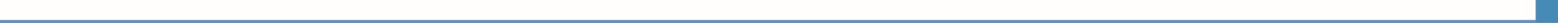 Houder van het documentHouder van het document	1	ACHTERNAAM (-NAMEN) *	2	VOORNAAM (-NAMEN) *	3	ADRESSom uw tekstSom uw tekstSom uw tekstSom uw tekstSom uw tekst	4	GEBOORTEDATUM	5	NATIONALITEITSom uw tekstSom uw tekstSom uw tekst	Som uw tekstSom uw tekstSom uw tekstSom uw tekstUitgevende organisatieUitgevende organisatieUitgevende organisatie	6	NAAM VAN DE ORGANISATIE *	7		NUMMER VAN HET DOCUMENT *	8	DATUM VAN UITGIFTE *Som uw tekstSom uw tekstSturende partnerSturende partnerSturende partner	9	NAAM EN ADRES *	9	NAAM EN ADRES *	10	STEMPEL EN/OF HANDTEKENINGSom uw tekstSom uw tekstSom uw tekstSom uw tekstSom uw tekstSom uw tekstSom uw tekstSom uw tekst	11	ACHTERNAAM (-NAMEN) EN VOORNAAM (-NAMEN) VAN REFERENTIEPERSOON/MENTOR *	11	ACHTERNAAM (-NAMEN) EN VOORNAAM (-NAMEN) VAN REFERENTIEPERSOON/MENTOR *	12	TELEFOONSom uw tekstSom uw tekstSom uw tekst	13	TITEL/POSITIE	14	E-MAILSom uw tekstSom uw tekstSom uw tekstPartner in het gastlandPartner in het gastlandPartner in het gastland	15	NAAM EN ADRES *	15	NAAM EN ADRES *	16	STEMPEL EN/OF HANDTEKENINGSom uw tekstSom uw tekstSom uw tekstSom uw tekstSom uw tekstSom uw tekstSom uw tekstSom uw tekst	17	ACHTERNAAM (-NAMEN) EN VOORNAAM (-NAMEN) VAN REFERENTIEPERSOON/MENTOR *	17	ACHTERNAAM (-NAMEN) EN VOORNAAM (-NAMEN) VAN REFERENTIEPERSOON/MENTOR *	18	TELEFOONSom uw tekstSom uw tekstSom uw tekst	19	TITEL/POSITIE	20	E-MAILSom uw tekstSom uw tekstSom uw tekst* Invulvakken waar een asterisk bij staat zijn verplicht.* Invulvakken waar een asterisk bij staat zijn verplicht.* Invulvakken waar een asterisk bij staat zijn verplicht.Beschrijving van de mobiliteit ervaringBeschrijving van de mobiliteit ervaringBeschrijving van de mobiliteit ervaringBeschrijving van de mobiliteit ervaringBeschrijving van de mobiliteit ervaringBeschrijving van de mobiliteit ervaring	21	DOELSTELLING VAN DE MOBILITEIT ERVARING *	21	DOELSTELLING VAN DE MOBILITEIT ERVARING *	21	DOELSTELLING VAN DE MOBILITEIT ERVARING *	21	DOELSTELLING VAN DE MOBILITEIT ERVARING *	21	DOELSTELLING VAN DE MOBILITEIT ERVARING *	21	DOELSTELLING VAN DE MOBILITEIT ERVARING *Som uw tekstSom uw tekstSom uw tekstSom uw tekstSom uw tekstSom uw tekst	23	OPLEIDINGSINITIATIEF IN HET KADER WAARVAN DE MOBILITEIT ERVARING IS AFGELEGD 	23	OPLEIDINGSINITIATIEF IN HET KADER WAARVAN DE MOBILITEIT ERVARING IS AFGELEGD 	23	OPLEIDINGSINITIATIEF IN HET KADER WAARVAN DE MOBILITEIT ERVARING IS AFGELEGD 	23	OPLEIDINGSINITIATIEF IN HET KADER WAARVAN DE MOBILITEIT ERVARING IS AFGELEGD 	23	OPLEIDINGSINITIATIEF IN HET KADER WAARVAN DE MOBILITEIT ERVARING IS AFGELEGD 	23	OPLEIDINGSINITIATIEF IN HET KADER WAARVAN DE MOBILITEIT ERVARING IS AFGELEGD Som uw tekstSom uw tekstSom uw tekstSom uw tekstSom uw tekstSom uw tekst	24	GEMEENSCHAPS- OF MOBILITEITSPROGRAMMA	24	GEMEENSCHAPS- OF MOBILITEITSPROGRAMMA	24	GEMEENSCHAPS- OF MOBILITEITSPROGRAMMA	24	GEMEENSCHAPS- OF MOBILITEITSPROGRAMMA	24	GEMEENSCHAPS- OF MOBILITEITSPROGRAMMA	24	GEMEENSCHAPS- OF MOBILITEITSPROGRAMMASom uw tekstSom uw tekstSom uw tekstSom uw tekstSom uw tekstSom uw tekst		DUUR VAN DE MOBILITEIT ERVARING		DUUR VAN DE MOBILITEIT ERVARING		DUUR VAN DE MOBILITEIT ERVARING		DUUR VAN DE MOBILITEIT ERVARING		DUUR VAN DE MOBILITEIT ERVARING		DUUR VAN DE MOBILITEIT ERVARING	25	VAN *	26	TOT *Vaardigheden die zijn verworven tijdens de mobiliteit ervaringVaardigheden die zijn verworven tijdens de mobiliteit ervaringVaardigheden die zijn verworven tijdens de mobiliteit ervaringVaardigheden die zijn verworven tijdens de mobiliteit ervaringVaardigheden die zijn verworven tijdens de mobiliteit ervaringVaardigheden die zijn verworven tijdens de mobiliteit ervaring	27A	ACTIVITEITEN/TAKEN DIE WERDEN UITGEVOERD *	27A	ACTIVITEITEN/TAKEN DIE WERDEN UITGEVOERD *	27A	ACTIVITEITEN/TAKEN DIE WERDEN UITGEVOERD *	27A	ACTIVITEITEN/TAKEN DIE WERDEN UITGEVOERD *	27A	ACTIVITEITEN/TAKEN DIE WERDEN UITGEVOERD *	27A	ACTIVITEITEN/TAKEN DIE WERDEN UITGEVOERD *Som uw tekstSom uw tekstSom uw tekstSom uw tekstSom uw tekstSom uw tekst	28A	WERKGERELATEERDE VAARDIGHEDEN	28A	WERKGERELATEERDE VAARDIGHEDEN	28A	WERKGERELATEERDE VAARDIGHEDEN	28A	WERKGERELATEERDE VAARDIGHEDEN	28A	WERKGERELATEERDE VAARDIGHEDEN	28A	WERKGERELATEERDE VAARDIGHEDENSom uw tekstSom uw tekstSom uw tekstSom uw tekstSom uw tekstSom uw tekst	29A	TAALVAARDIGHEDEN	29A	TAALVAARDIGHEDEN	29A	TAALVAARDIGHEDEN	29A	TAALVAARDIGHEDEN	29A	TAALVAARDIGHEDEN	29A	TAALVAARDIGHEDENSom uw tekstSom uw tekstSom uw tekstSom uw tekstSom uw tekstSom uw tekst	30A	DIGITALE VAARDIGHEDEN	30A	DIGITALE VAARDIGHEDEN	30A	DIGITALE VAARDIGHEDEN	30A	DIGITALE VAARDIGHEDEN	30A	DIGITALE VAARDIGHEDEN	30A	DIGITALE VAARDIGHEDENSom uw tekstSom uw tekstSom uw tekstSom uw tekstSom uw tekstSom uw tekst	31A	ORGANISATORISCHE / MANAGEMENTVAARDIGHEDEN	31A	ORGANISATORISCHE / MANAGEMENTVAARDIGHEDEN	31A	ORGANISATORISCHE / MANAGEMENTVAARDIGHEDEN	31A	ORGANISATORISCHE / MANAGEMENTVAARDIGHEDEN	31A	ORGANISATORISCHE / MANAGEMENTVAARDIGHEDEN	31A	ORGANISATORISCHE / MANAGEMENTVAARDIGHEDENSom uw tekstSom uw tekstSom uw tekstSom uw tekstSom uw tekstSom uw tekst	32A	COMMUNICATIEVE VAARDIGHEDEN	32A	COMMUNICATIEVE VAARDIGHEDEN	32A	COMMUNICATIEVE VAARDIGHEDEN	32A	COMMUNICATIEVE VAARDIGHEDEN	32A	COMMUNICATIEVE VAARDIGHEDEN	32A	COMMUNICATIEVE VAARDIGHEDENSom uw tekstSom uw tekstSom uw tekstSom uw tekstSom uw tekstSom uw tekst	33A	ANDERE VAARDIGHEDEN	33A	ANDERE VAARDIGHEDEN	33A	ANDERE VAARDIGHEDEN	33A	ANDERE VAARDIGHEDEN	33A	ANDERE VAARDIGHEDEN	33A	ANDERE VAARDIGHEDENSom uw tekstSom uw tekstSom uw tekstSom uw tekstSom uw tekstSom uw tekst	34A	DATUM *			34A	DATUM *			35A	HANDTEKENING VAN DEREFERENTIEPERSOON/MENTOR *	35A	HANDTEKENING VAN DEREFERENTIEPERSOON/MENTOR *	35A	HANDTEKENING VAN DEREFERENTIEPERSOON/MENTOR *	36A	HANDTEKENING VAN DE HOUDER* Invulvakken waar een asterisk bij staat zijn verplicht.* Invulvakken waar een asterisk bij staat zijn verplicht.* Invulvakken waar een asterisk bij staat zijn verplicht.* Invulvakken waar een asterisk bij staat zijn verplicht.* Invulvakken waar een asterisk bij staat zijn verplicht.* Invulvakken waar een asterisk bij staat zijn verplicht.